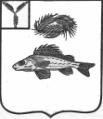 АдминистрацияДекабристского муниципального образованияЕршовского муниципального района Саратовской областиПОСТАНОВЛЕНИЕот  09 января 2024г.									 	 № 1 О внесении изменений и дополнений  в постановление от 23.12.2021 № 64« Об утверждении перечня  главных  администраторов доходов и источников финансирования дефицита бюджета  Декабристского муниципального образования Ершовского муниципального районаСаратовской области»В соответствии со статьями 160.1 и 160.2 Бюджетного кодекса Российской Федерации, Администрация Декабристского муниципального образования ПОСТАНОВЛЯЕТ:          1.Внести в постановление администрации Декабристского муниципального образования от 23.12.2021 года № 64 « Об утверждении перечня главных администраторов доходов и источников финансирования дефицита бюджета Декабристского муниципального образования Ершовского муниципального районаСаратовской области» следующие изменения:1.1 Приложение № 1  дополнить следующим КБК: Приложение № 1 к постановлению администрации Декабристского МО от 23.12.2021 года №  64Перечень главных администраторов доходов бюджета Декабристского муниципального образования Ершовского муниципального района Саратовской области2. Настоящее Постановление вступает в силу со дня его принятия, подлежит обнародованию в установленном порядке и размещению на официальном сайте администрации Декабристского муниципального образования в сети «Интернет».3. Контроль за исполнением настоящего постановления возложить на главного специалиста администрации Рыхлову И.М. . Глава  Декабристского муниципального образования							Полещук М.А. Код классификации доходов бюджетовКод классификации доходов бюджетов       Наименование главного администратора доходов    бюджета/Наименование кода классификации доходов бюджетаНаименование3Главного администратора доходов бюджетаВида и подвида доходов бюджета       Наименование главного администратора доходов    бюджета/Наименование кода классификации доходов бюджетаНаименование3123Наименование3Администрация Декабристского муниципального  образованияЕршовского муниципального района Саратовской области709202 29999 10 0102 150Субсидия бюджетам сельских поселений области на  ремонт и развитие водопроводной сети